ЛОГОТИП ВПН И ОФИЦИАЛЬНАЯ АЙДЕНТИКА ВСЕРОССИЙСКОЙ ПЕРЕПИСИ НАСЕЛЕНИЯВ октябре 2019 года общественности был представлен новый визуальный стиль главного статистического события десятилетия – Всероссийской переписи населения 2020 года.Обновленная символика ВПН-2020 демонстрирует технологические и социокультурные изменения, произошедшие в России за последнее десятилетие, 
в том числе переход российского общества в цифровую эпоху.Логотип был выбран в ходе масштабного общероссийского конкурса профессиональных дизайнеров, прошедшего летом 2019 года.Официальный символ (эмблема) Всероссийской переписи населения 2020 года утвержден Росстатом.В логотипе Всероссийской переписи населения 2020 представлена идея объединения людей в новом online формате. Принцип участия в переписи отражен через фигурки людей, передающих данные в виде баблов. Баблы переходят в точки и формируют границы регионов и страны.«Частью эмблемы является число 2020, которое одновременно символизирует людей, делящихся друг с другом данными: цифра два – изображение головы человека 
с плечом, цифра ноль – диалоговое окно», – говорится в тексте приказа ведомства.Эмблема размещена на сайтах и официальных страницах Росстата, на сайте Нижегородстата и в официальном сообществе ВПН-2020 по Нижегородской области в Вконтакте, на ресурсах Медиаофиса Всероссийской переписи населения, 
ею брендируются все информационные материалы.Направляем рабочие файлы логотипа ВПН-2020 для использования в вашей работе.Просим обратить внимание на корректное использование айдентики ВПН-2020 в печатных материалах и в сети интернет.Также обращаем ваше внимание, что в публичном пространстве используются термины «Всероссийская перепись населения» и «ВПН-2020».Планировалось, что основной этап Всероссийской переписи населения пройдет 
в октябре 2020 года. В связи с эпидемиологической ситуацией Росстат выступил 
с предложением перенести перепись населения на 2021 год.В июне 2020 года Постановлением Правительства РФ были установлены новые сроки проведения Всероссийской переписи населения –основной этап пройдет в апреле 2021 года.С уважением,
Нижегородстат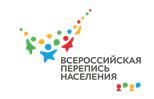 P52_Vpn2020@gks.ru+7 (831) 428-79-54https://nizhstat.gks.ru/folder/62217https://vk.com/vpn2020nn